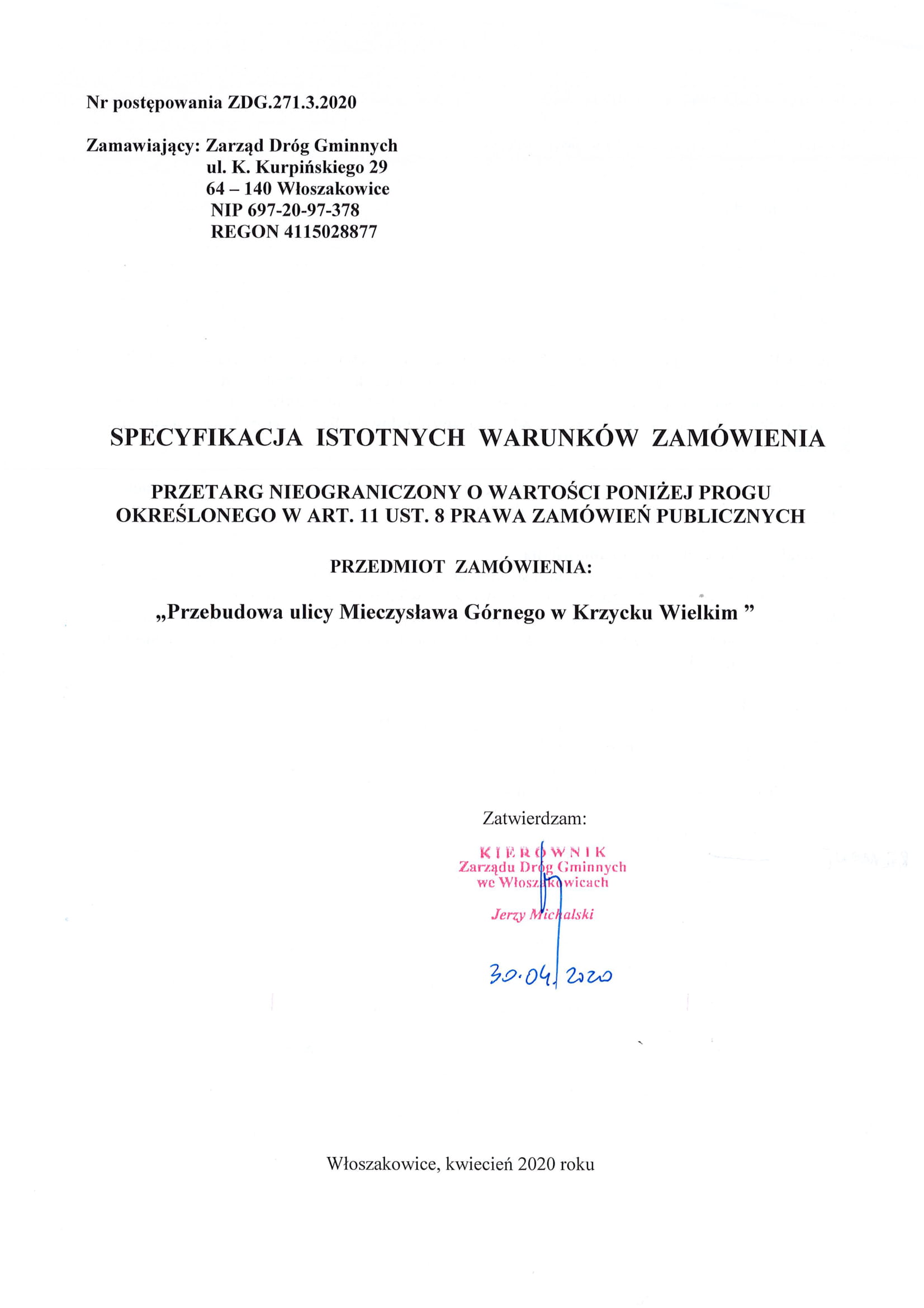 Nr postępowania ZDG.271.3.2020Rozdział 1. Nazwa oraz adres Zamawiającego :Zarząd Dróg Gminnych ul. K. Kurpińskiego 2964-140 WłoszakowiceNIP 697-20-97-378REGON 4115028877Telefon : 65/5252 961Faks : 65/5252 961e-mail : zdg@wloszakowice.pl  zwany dalej „Zamawiającym” zaprasza do złożenia ofert w postępowaniu o udzielenie zamówienia publicznego w trybie przetargu nieograniczonego poniżej kwot określonych w przepisach wydanych na podstawie art. 11 ust. 8 ustawy z dnia 29 stycznia 2004r. - Prawo zamówień publicznych (tj. Dz. U. z 2019r. poz. 1843) na przebudowę ulicy Mieczysława Górnego w Krzycku Wielkim.Oznaczenie sprawy: ZDG.271.3.2020 Wykonawcy powinni we wszelkich kontaktach z Zamawiającym powoływać się na wyżej podane oznaczenie.Rozdział 2 – Tryb udzielenia zamówienia.Postępowanie o udzielenie zamówienia jest prowadzone w trybie przetargu nieograniczonego art. 39 – 46 ustawy z dnia 29 stycznia 2004r. - Prawo zamówień publicznych (tj. Dz. U. z 2019r. poz. 1843) zwanej dalej „ustawą” lub ustawą Pzp. Do postępowania stosuje się przepisy dotyczące zamówień o wartości nieprzekraczającej kwoty określonej w przepisach wydanych na podstawie art. 11 ust. 8 ustawy Pzp.Rozdział 3 – Opis przedmiotu zamówienia.Kod wg Wspólnego Słownika Zamówień CPV: 45233120-6.Przedmiotem zamówienia jest budowa ulicy.Przedmiot zamówienia obejmuje:	1) roboty rozbiórkowe, roboty ziemne,	2) podbudowę,	3) roboty nawierzchniowe,           4) remont kanalizacji deszczowej,            5) ustawienie krawężników drogowych i obrzeży trawnikowych,            6) budowę chodników z kostki brukowej. 	Szczegółowy zakres robót jest opisany w przedmiarze robót. Wymieniony dokument jest 	załącznikiem do niniejszej specyfikacji (załącznik nr 8 do SIWZ) i wraz z nim są 	zamieszczone na stronie internetowej Zamawiającego www.wloszakowice.pl oraz są 	dostępne w biurze Zamawiającego (Zarząd Dróg Gminnych ul. K. Kurpińskiego 29, 64 -140 	Włoszakowice).Wykonawca do wykonania zamówienia będzie stosował wyroby budowlane wprowadzone do obrotu na zasadach określonych w ustawie z dnia 16 kwietnia 2004 roku o wyrobach budowlanych (t.j. Dz. U. z. 2020r. poz. 215).Powstałe podczas prowadzenia robót odpady zagospodaruje Wykonawca. Utylizację należy przeprowadzić zgodnie z przepisami ustawy z dnia 14 grudnia 2012 roku o odpadach (t.j. Dz. U. z 2019r. poz. 701 ze zm.) i jej koszt uwzględnić w cenie ofertowej.Zakres robót oraz odpowiedzialność Wykonawcy w zakresie objętym proponowaną ceną ofertową obejmuje także :	-   organizację i zagospodarowanie terenu robót oraz zaplecza robót,	- ustanowienie kierownika robót oraz wykonanie planu bezpieczeństwa i ochrony 	zdrowia, zgodnie z Rozporządzeniem Ministra Infrastruktury z dnia 23 czerwca 2003 	roku w sprawie informacji dotyczącej bezpieczeństwa i ochrony zdrowia oraz planu 	bezpieczeństwa i ochrony zdrowia (Dz. U. z 2003 roku nr 120 poz. 1126). 	- właściwe oznakowanie i zabezpieczenie robót oraz ubezpieczenie budowy i robót z 	tytułu szkód, które mogą zaistnieć w związku z określonymi zdarzeniami losowymi oraz od       	odpowiedzialności cywilnej,	-  szkolenie osób zatrudnionych przy wykonywaniu zamówienia w zakresie BHP,	- po zakończeniu robót doprowadzenie terenu robót do stanu pierwotnego, demontaż 	obiektów tymczasowych oraz uporządkowanie terenu,	- bieżące utrzymanie czystości na terenie prowadzenia robót.Zamawiający wymaga udzielenia przez Wykonawcę gwarancji jakości (w tym również na zastosowane wyroby budowlane) na okres od 36 miesięcy do 60 miesięcy od dnia sporządzenia protokołu odbioru końcowego wykonanego przedmiotu umowy. Roszczenia z tytułu gwarancji jakości nie wyłączają odpowiedzialności Wykonawcy z tytułu rękojmi za wady przedmiotu umowy. Wykonawca udziela Zamawiającemu na cały przedmiot umowy rękojmi za wady na okres równy okresowi gwarancji jakości.  Pominięcie jakiejkolwiek pozycji z przedmiaru robót przy wycenie i nieujęcie jej w cenie ofertowej nie może stanowić podstawy żądania dodatkowego wynagrodzenia z powyższego tytułu, a prace wymienione w tej pozycji będą podlegały wykonaniu w ramach ceny ofertowej.W przypadku gdy termin ważności polisy, o której mowa w rozdziale 5 ust. 2 pkt 1 SIWZ upływa przed terminem zakończenia robót objętych niniejszym zamówieniem, wówczas wybrany Wykonawca zobowiązany będzie do przedstawienia Zamawiającemu nowej polisy przed upływem ważności polisy poprzedniej. Nie dokonanie powyższego będzie stanowiło podstawę do wstrzymania robót z dniem upływu ważności  polisy i naliczenia kar umownych za spowodowanie przerwy w realizacji zamówienia z przyczyn zależnych od Wykonawcy do czasu przedstawienia Zamawiającemu nowej polisy.Przekazanie terenu robót nastąpi w terminie nie dłuższym niż 10 dni od daty zawarcia umowy. Za ewentualne opóźnienia w przekazaniu terenu robót wynikłe z przyczyn leżących po stronie Zamawiającego wybranemu Wykonawcy nie będą przysługiwały żadne roszczenia.Odbioru końcowego przedmiotu zamówienia dokona Zamawiający i wyznaczeni przez Zamawiającego przedstawiciele w obecności Wykonawcy, kierownika robót i inspektora nadzoru inwestorskiego, w ciągu 14 dni od daty pisemnego zgłoszenia ich odbioru, przy czym zgłoszenie to musi być potwierdzone przez inspektora nadzoru inwestorskiego, iż roboty zostały wykonane zgodnie z dokumentacją budowy i umową oraz bez wad. Do zgłoszenia zakończenia robót Wykonawca załącza dokumenty wymagane ustawami i wydanymi na ich podstawie przepisami wykonawczymi.Brak wymaganych dokumentów lub też brak potwierdzenia przez inspektora nadzoru inwestorskiego, że przedmiot zamówienia został wykonany zgodnie z dokumentacją budowy i umową oraz bez wad spowoduje nieprzystąpienie przez  Zamawiającego do odbioru końcowego.Podstawą wystawienia faktury końcowej jest podpisany przez Zamawiającego i wyznaczonych przez niego przedstawicieli w obecności inspektora nadzoru inwestorskiego, kierownika robót i Wykonawcy protokół końcowego odbioru przedmiotu zamówienia.Zaleca się przeprowadzenie przez Wykonawcę wizji lokalnej miejsc prac.Koszty wizji lokalnej miejsca robót poniesie Wykonawca.Dokumenty dotyczące przedmiotu zamówienia można pobrać ze strony www.wloszkowice.plWymagania dotyczące zatrudnienia przez Wykonawcę lub podwykonawcę na podstawie umowy o pracę osób wykonujących wskazane przez Zamawiającego czynności w zakresie realizacji zamówienia.Zgodnie z art. 29 ust. 3a ustawy Pzp w ramach przedmiotu zamówienia Zamawiający wskazuje następujące czynności, których realizacja musi następować w ramach umowy o pracę w rozumieniu przepisów ustawy z dnia 26 czerwca 1974r. - Kodeks pracy (tj. Dz.U. z 2019r. poz. 1040 z późn. zm.):- wszystkie czynności składające się na roboty budowlane, za wyjątkiem osób wykonujących samodzielne funkcje w budownictwie.Przed podpisaniem umowy o udzielenie zamówienia z wybranym Wykonawcą, najpóźniej w dniu jej podpisania, Zamawiający wymaga złożenia oświadczenia Wykonawcy, w którym wskaże osoby, które skieruje on do wykonania czynności określonych w punkcie 1 podpunkt 1) oraz podpunkt 2), z podaniem ich imienia i nazwiska oraz podstawy dysponowania tymi osobami oraz kopie umów o pracę z ukrytymi danymi adresowymi i płacowymi pracowników (wykaz ma obejmować wyłącznie imię i nazwisko pracownika, datę zatrudnienia oraz informację o rodzaju wykonywanych przez niego czynności).W przypadku zmiany w trakcie realizacji umowy osób zatrudnionych na podstawie umowy o pracę, o których mowa w ppkt 2). Wykonawca zobowiązany jest do przedłożenia Zamawiającemu w ciągu 5 dni od dnia zatrudnienia nowej osoby na podstawię umowy o pracę wykazu osób zatrudnionych na podstawie umowy o pracę wykonujących czynności, o których mowa w ppkt 1) oraz kopii umów o pracę z ukrytymi danymi adresowymi i płacowymi pracowników (wykaz ma obejmować wyłącznie imię i nazwisko pracownika, datę zatrudnienia oraz informację o rodzaju wykonywanych przez niego czynności).Zamawiający ma prawo w okresie realizacji zamówienia, zwrócić się do Wykonawcy o przedstawienie dokumentacji zatrudnienia wskazanej osoby, natomiast wykonawca ma obowiązek przedstawić ją zamawiającemu w terminie 5 dni kalendarzowych od daty otrzymania zawiadomienia. W przypadku nie przedstawienia w terminie informacji i dokumentów, o których mowa w ppkt 2) – ppkt 4) Wykonawca będzie każdorazowo płacił Zamawiającemu karę umowną w wysokości 1.000,00 zł. W przypadku wykonywania czynności określonych w ppkt 1) przez osoby niezatrudnione na podstawie umowy o pracę, Wykonawca zapłaci karę umowną w wysokości 100,00 zł za każdy dzień pracy każdej osoby niezatrudnionej na podstawie umowy o pracę.Rozdział 4. Termin wykonania zamówieniaWykonawca zobowiązany jest wykonać zamówienie w terminie: od dnia podpisania umowy najpóźniej do dnia 30 listopada 2020 roku.Rozdział 5. Warunki udziału w postępowaniu oraz opis sposobu dokonywania oceny spełniania tych warunków.O udzielenie zamówienia mogą ubiegać się Wykonawcy, którzy:nie podlegają wykluczeniu,spełniają warunki sytuacji ekonomicznej lub finansowej, spełniają warunki udziału w postępowaniu dotyczącego zdolności technicznej lub zawodowej. Zamawiający uzna warunek, o którym mowa w pkt 1 ppkt 2) za spełniony, jeżeli: 	1) Wykonawca wykaże się posiadaniem ubezpieczenia od odpowiedzialności cywilnej w 	zakresie prowadzonej działalności związanej z przedmiotem zamówienia na kwotę co 	najmniej 200.000,00 zł (słownie: dwieście tysięcy złotych 00/100). Zamawiający uzna warunek, o którym mowa w pkt 1 ppkt 3) za spełniony, jeżeli: 	1) Wykonawca wykaże się osobami zdolnymi do wykonania zamówienia, w tym 	dysponuje minimum 1 osobą posiadającą odpowiednie kwalifikacje zawodowe i 	uprawnienia budowlane do pełnienia funkcji kierownika robót będących przedmiotem 	niniejszego zamówienia.Posiadane przez w/w osoby uprawnienia w wymaganym zakresie, stosownie do wymagań określonych w SIWZ powinny być zgodne z ustawą z dnia 7 lipca 1994 roku Prawo budowlane (tj. Dz. U. 2017r. poz. 1332 ze zm.) oraz aktualnie obowiązującym rozporządzeniem Ministra Infrastruktury i Rozwoju z dnia 11 września 2014 roku w sprawie samodzielnych funkcji technicznych w budownictwie (Dz.U. 2014 poz. 1278).Zamawiający uzna osoby, które posiadają uzyskane przed dniem wejścia w życie ustawy z dnia 7 lipca 1994 roku Prawo budowlane, uprawnienia budowlane lub stwierdzenie posiadania przygotowania zawodowego odpowiednie do realizacji przedmiotu zamówienia, do pełnienia samodzielnych funkcji technicznych w budownictwie i zachowały uprawnienia do pełnienia tych funkcji w dotychczasowym zakresie, jako spełniające przedmiotowy warunek.Zgodnie z art. 12a ustawy Prawo budowlane samodzielne funkcje techniczne w budownictwie, określone w art. 12 ust. 1 ustawy mogą również wykonywać osoby, których odpowiednie kwalifikacje zawodowe zostały uznane na zasadach określonych w przepisach odrębnych. Regulację odrębną stanowią przepisy ustawy z 22 grudnia 2015 roku o zasadach uznawania kwalifikacji zawodowych nabytych w państwach członkowskich Unii Europejskiej (Dz.U. 2016r. poz. 65). 3.  Ocena spełnienia w/w warunków dokonana zostanie zgodnie z formułą „spełnia-nie spełnia” w oparciu o informacje zawarte w dokumentach i oświadczeniach wyszczególnionych w rozdziale 6 niniejszej SIWZ. Z treści załączonych dokumentów musi wynikać jednoznacznie, iż w/w warunki Wykonawca spełnił.4.  Nie spełnienie chociażby jednego z w/w warunków skutkować będzie wykluczeniem Wykonawcy z postępowania. W takim przypadku  ofertę uznaje się za odrzuconą (art. 24 ust. 4 ustawy Pzp). 5.  W przypadku Wykonawców wspólnie ubiegających się o udzielenie zamówienia, warunki określone w pkt 2 i 3 niniejszego rozdziału musi spełniać co najmniej jeden Wykonawca lub wszyscy Wykonawcy łącznie. Warunek dotyczący niepodleganiu wykluczeniu z postępowania o udzielenie zamówienia na podstawie art. 24 ustawy musi spełniać każdy Wykonawca osobno.6.  Z postępowania wyklucza się wykonawców, o których mowa w art. 24 ust. 1 ustawy Pzp.7. Z postępowania mogą zostać wykluczeni wykonawcy, o których mowa w art. 24 ust. 5 ustawy Pzp;1) w stosunku do którego otwarto likwidację, w zatwierdzonym przez sąd układzie w postępowaniu restrukturyzacyjnym jest przewidziane zaspokojenie wierzycieli przez likwidację jego majątku lub sąd zarządził likwidację jego majątku w trybie art. 332 ust. 1 ustawy z dnia 15 maja 2015 r. - Prawo restrukturyzacyjne (Dz. U. z 2016 r. poz. 1574, 1579, 1948 i 2260) lub którego upadłość ogłoszono, z wyjątkiem wykonawcy, który po ogłoszeniu upadłości zawarł układ zatwierdzony prawomocnym postanowieniem sądu, jeżeli układ nie przewiduje zaspokojenia wierzycieli przez likwidację majątku upadłego, chyba że sąd zarządził likwidację jego majątku w trybie art. 366 ust. 1 ustawy z dnia 28 lutego 2003 r. - Prawo upadłościowe (Dz. U. z 2016 r. poz. 2171, 2260 i 2261 oraz z 2017 r. poz. 791);8. Ofertę Wykonawcy wykluczonego uznaje się za odrzuconą.9. Zamawiający informuje, że zgodnie z art. 24aa ustawy Pzp , dokona najpierw oceny ofert, a następnie zbada czy Wykonawca, którego oferta została najwyżej oceniona, zgodnie z kryterium oceny ofert określonym w SIWZ, nie podlega wykluczeniu oraz spełnia warunki w postępowaniu.Rozdział 6. Wykaz oświadczeń lub dokumentów, jakie mają dostarczyć Wykonawcy w celu potwierdzenia spełnienia warunków udziału w postępowaniu.       	6. I. Oświadczenia i dokumenty składane wraz z ofertąWraz z ofertą (wzór stanowi załącznik nr 1 do SIWZ) Wykonawca składa:	1) oświadczenie Wykonawcy o niepodleganiu wykluczeniu oraz spełnieniu warunków 	udziału w postępowaniu, o którym mowa w art. 25a ust 1 ustawy Pzp (załącznik nr 2 do 	SIWZ), 	2) jeżeli Wykonawca, wykazując spełnianie warunków, o których mowa w Rozdziale 5 	SIWZ powołuje się na zasoby innych podmiotów w celu wykazania braku istnienia 	wobec nich podstaw wykluczenia oraz spełnienia, w zakresie, w jakim powołuje się na 	ich 	zasoby, warunków udziału w postępowaniu - zamieszcza informacje o tych podmiotach w 	oświadczeniu, o którym mowa w pkt. 1,	3)Wykonawca, który zamierza powierzyć wykonanie części zamówienia 	podwykonawcom, 	w celu wykazania braku istnienia wobec nich podstaw wykluczenia z udziału w 	postępowaniu zamieszcza informacje o podwykonawcach w oświadczeniu, o którym mowa 	w pkt 1,	4) pełnomocnictwa - jeżeli jest to wymagane na podstawie zapisów SIWZ,	5) informację o podwykonawcach (w przypadku nie korzystania z podwykonawców wpisać 	„NIE DOTYCZY”) (załącznik nr 4 do SIWZ),	6) Oświadczenie w sprawie powstania obowiązku podatkowego u Zamawiającego    	(załącznik nr 6 do SIWZ), 	7) dowód wniesienia/wpłacenia wadium.	6. II.  Oświadczenie z art. 24 ust. 1 pkt 23 Pzp	Wykonawca, w terminie 3 dni od dnia zamieszczenia na stronie internetowej informacji, o której mowa w art. 86 ust. 5 p.z.p., przekazuje Zamawiającemu (bez dodatkowego wzywania) oświadczenie o przynależności lub braku przynależności do tej samej grupy kapitałowej, o której mowa w art. 24 ust. 1 pkt 23 p.z.p. (wzór oświadczenia stanowi załącznik nr 5 do SIWZ) w celu wykazania braku podstaw do wykluczenia.Wraz ze złożeniem oświadczenia, Wykonawca może przedstawić dowody, że powiązania z innym Wykonawcą nie prowadzą do zakłócenia konkurencji w postępowaniu o udzielenie zamówienia.	6. III. Oświadczenia składane w trybie art. 26 ust 2 P.z.p.Zgodnie z art. 26 ust. 2 p.z.p. przed udzieleniem zamówienia Zamawiający wezwie Wykonawcę, którego oferta została najwyżej oceniona do złożenia w wyznaczonym terminie, nie krótszym niż 5 dni, aktualnych na dzień złożenia oświadczeń lub dokumentów potwierdzających okoliczności o których mowa w art. 25 ust. 1 p.z.p.:W celu potwierdzenia spełniania warunku dotyczącego sytuacji ekonomicznej lub finansowej:   1) dokumentu potwierdzającego, że Wykonawca jest ubezpieczony od odpowiedzialności cywilnej w zakresie prowadzonej działalności związanej z przedmiotem zamówienia na sumę gwarancyjną nie mniejszą niż 200.000,00 zł,W celu potwierdzenia spełniania warunku dotyczącego zdolności technicznej lub zawodowej: 1) wykaz osób wskazanych w rozdziale 5 ust. 3 pkt 1) SIWZ, które będą skierowane przez Wykonawcę do realizacji zamówienia wraz z informacjami na temat ich kwalifikacji zawodowych, zakresu i okresu doświadczenia, wykształcenia, funkcji w realizacji zamówienia oraz informację o podstawie do dysponowania tymi osobami (załącznik nr 3 do SIWZ),W celu potwierdzenia braku podstaw wykluczenia z udziału w postępowaniu: 1) odpis z właściwego rejestru lub z centralnej ewidencji i informacji o działalności gospodarczej, w celu potwierdzenia braku podstaw wykluczenia na podstawie art. 24 ust. 5 pkt 1 ustawy Pzp, Jeżeli Wykonawca ma siedzibę lub miejsce zamieszkania poza terytorium Rzeczypospolitej Polskiej, zamiast dokumentów, o których mowa w ust. 3 pkt 1 składa dokument lub dokumenty wystawione w kraju, w którym Wykonawca ma siedzibę lub miejsce zamieszkania, potwierdzające, że nie otwarto jego likwidacji ani nie ogłoszono upadłości wystawione nie wcześniej niż 6 miesięcy przed upływem terminu składania ofert albo wniosków o dopuszczenie do udziału w postępowaniu.Jeżeli w kraju, w którym Wykonawca ma siedzibę lub miejsce zamieszkania lub miejsce zamieszkania ma osoba, której dokument dotyczy, nie wydaje się dokumentów, o których mowa w ust. 4, zastępuje się je dokumentem zawierającym odpowiednio oświadczenie Wykonawcy, ze wskazaniem osoby albo osób uprawnionych do jego reprezentacji, lub oświadczenie osoby, której dokument miał dotyczyć, złożone przed notariuszem lub przed organem sądowym, administracyjnym albo organem samorządu zawodowego lub gospodarczego właściwym ze względu na siedzibę lub miejsce zamieszkania Wykonawcy lub miejsce zamieszkania tej osoby. Wykonawca może w celu potwierdzenia spełnienia warunków udziału w postępowaniu, 
w stosownych sytuacjach oraz w odniesieniu do konkretnego zamówienia, lub jego części, polegać na zdolnościach technicznych lub zawodowych lub sytuacji finansowej lub ekonomicznej innych podmiotów, niezależnie od charakteru prawnego łączących go z nim stosunków prawnych. Wykonawca, który polega na zdolnościach lub sytuacji innych podmiotów, musi udowodnić Zamawiającemu, że realizując zamówienie, będzie dysponował niezbędnymi zasobami tych podmiotów, w szczególności przedstawiając zobowiązanie tych podmiotów do oddania mu do dyspozycji niezbędnych zasobów na potrzeby realizacji zamówienia. Zamawiający oceni, czy udostępnione Wykonawcy przez inne podmioty zdolności techniczne lub zawodowe lub ich sytuacja finansowa lub ekonomiczna pozwalają na wykazanie przez Wykonawcę spełnienia warunków udziału w postępowaniu oraz zbada czy nie zachodzą wobec tego podmiotu podstawy wykluczenia, o których mowa w art. 24 ust. 1 pkt 13-22 i ust. 5 pkt 1 ustawy Pzp. W odniesieniu do warunków dotyczących wykształcenia, kwalifikacji zawodowych lub doświadczenia, Wykonawcy mogą polegać na zdolnościach innych podmiotów, jeśli podmioty te zrealizują roboty budowlane lub usługi, do realizacji których te zdolności są wymagane. Wykonawca, który polega na sytuacji finansowej lub ekonomicznej innych podmiotów, odpowiada solidarnie z podmiotem, który zobowiązał się do udostępnienia zasobów, za szkodę poniesioną przez Zamawiającego powstałą wskutek nieudostępnienia tych zasobów, chyba że za nieudostępnienie zasobów nie ponosi winy. Jeżeli zdolności techniczne lub zawodowe lub sytuacja finansowa lub ekonomiczna podmiotu, o którym mowa w ust. 6, nie potwierdzają spełnienia przez Wykonawcę warunków udziału w postępowaniu lub zachodzą wobec tych podmiotów podstawy wykluczenia, Zamawiający żąda, aby Wykonawca w terminie określonym przez Zamawiającego: 	1)  zastąpił ten podmiot innym podmiotem lub podmiotami, lub, 	2) zobowiązał się do osobistego wykonania odpowiedniej części zamówienia, jeżeli 	wykaże zdolności techniczne lub zawodowe lub sytuację finansową lub ekonomiczną, 	o których mowa w ust. 6.6. IV. Dodatkowe informacje o oświadczeniach i dokumentach składanych przez wykonawców wspólne ubiegających się o zamówienie:1. Wykonawcy mogą wspólnie ubiegać się o udzielenie zamówienia. W takim przypadku oświadczenie, o którym mowa w pkt. 1 ust. 1 dział 6.I. składa każdy z wykonawców wspólnie ubiegających się o zamówienie. . Wykonawcy wspólnie ubiegający się o udzielenie zamówienia ustanawiają pełnomocnika do reprezentowania ich w postępowaniu o udzielenie zamówienia albo reprezentowania w postępowaniu i zawarcia umowy w sprawie zamówienia publicznego.2. Przepisy dotyczące Wykonawcy stosuje się odpowiednio do wykonawców wspólnie ubiegających się o udzielenie zamówienia.             4. Jeżeli oferta wykonawców wspólnie ubiegających się o udzielenie zamówienia zostanie                       wybrana, Zamawiający zażąda przed zawarciem umowy w sprawie zamówienia publicznego               umowy regulującej współpracę tych wykonawców.            6.V.  Dodatkowe informacje dotyczące oświadczeń i dokumentówJeżeli z uzasadnionych przyczyn wykonawca nie może przedstawić dokumentów dotyczących sytuacji finansowej i ekonomicznej wymaganych przez zamawiającego, może przestawić inny dokument, który w wystarczający sposób potwierdza spełnienie opisanego przez zamawiającego warunku.Zamawiający może zgodnie z art. 26 ust. 2f ustawy Pzp - jeżeli będzie to niezbędne do zapewnienia odpowiedniego przebiegu postępowania o udzielenie zamówienia, na każdym etapie postępowania wezwać wykonawców do złożenia wszystkich lub niektórych oświadczeń lub dokumentów potwierdzających, że nie podlegają wykluczeniu, spełniają warunki udziału w postępowaniu lub kryteria selekcji, a jeżeli zachodzą uzasadnione podstawy do uznania, że złożone uprzednio oświadczenia lub dokumenty nie są już aktualne, do złożenia aktualnych oświadczeń lub dokumentów.Dokumenty wymagane od Wykonawców powinny być składne w oryginale lub kopii poświadczonej za zgodność z oryginałem przez Wykonawcę. Jeżeli Wykonawca nie złożył oświadczenia, o którym mowa w art. 25a ust. 1, oświadczeń lub dokumentów potwierdzających okoliczności, o których mowa w art. 25 ust. 1, lub innych dokumentów niezbędnych do przeprowadzenia postępowania, oświadczenia lub dokumenty są niekompletne, zawierają błędy lub budzą wskazane przez zamawiającego wątpliwości, zamawiający wzywa do ich złożenia, uzupełnienia lub poprawienia lub do udzielenia wyjaśnień w terminie przez wskazanym, chyba że mimo ich złożenia, uzupełnienia lub poprawienia lub udzielenia wyjaśnień oferta wykonawcy podlega odrzuceniu albo koniecznie byłoby unieważnienie postępowania.Jeżeli Wykonawca nie złożył wymaganych pełnomocnictw albo złożył wadliwe pełnomocnictwa, zamawiający wzywa do ich złożenia w terminie przez siebie wskazanym, chyba że mimo ich złożenia oferta wykonawcy podlega odrzuceniu albo konieczne byłoby unieważnienie postępowania .Zamawiający wzywa także, w wyznaczonym przez siebie terminie, do złożenia wyjaśnień dotyczących oświadczeń lub dokumentów, o których mowa w art. 25 ust. 1 Pzp.Wykonawca nie jest obowiązany do złożenia oświadczeń lub dokumentów, o których mowa art. 25  ust. 1 pkt 1 i 3 pzp, jeżeli zamawiający posiada oświadczenia lub dokumenty dotyczącego tego wykonawcy lub może je uzyskać za pomocą bezpłatnych i ogólnodostępnych baz danych, w szczególności rejestrów publicznych w rozumieniu ustawy z dnia 17 lutego 2005 r. o informatyzacji działalności podmiotów realizujących zadania publiczne (t.j. Dz. U. z 2017 r. poz. 570).W przypadku wskazania przez wykonawcę dostępności oświadczeń lub dokumentów, o których mowa  w § 2, § 5 i § 7 Rozporządzenia z dnia 27 lipca 2016 roku w sprawie rodzaju dokumentów jakich może żądać Zamawiający od Wykonawców w postępowaniu o udzielenie zamówienia, w formie elektronicznej pod określonymi adresami internetowymi ogólnodostępnych i bezpłatnych baz danych, Zamawiający pobiera samodzielnie z tych baz danych wskazane przez Wykonawcę oświadczenia lub dokumenty.W przypadku wskazania przez Wykonawcę oświadczeń lub dokumentów, o których mowa w ust. 8, które znajdują się w posiadaniu Zamawiającego, w szczególności oświadczeń lub dokumentów przechowywanych przez Zamawiającego zgodnie z art. 97 ust. 1 ustawy pzp, Zamawiający w celu potwierdzenia okoliczności, o których mowa w art. 25 ust. 1 pkt 1 i 3 ustawy pzp, korzysta z posiadanych oświadczeń lub dokumentów, o ile są one aktualne.Rozdział 7. Informacje o sposobie porozumiewania się Zamawiającego z Wykonawcami oraz przekazywania oświadczeń lub dokumentów, a także wskazanie osób uprawnionych do porozumiewania się z Wykonawcami.Oświadczenia i wnioski zawiadomienia oraz informacje Zamawiający i Wykonawcy przekazują pisemnie, faksem pod numer 65/5252 961, lub drogą elektroniczną na adres zdg@wloszakowice.pl. Ofertę wraz z załącznikami, w tym oświadczenia i dokumenty potwierdzające spełnianie warunków  udziału w postępowaniu składa się tylko pisemnie. Jeżeli Wykonawca lub Zamawiający przekazują oświadczenia, wnioski zawiadomienia oraz informacje za pomocą faksu, każda ze stron na żądanie drugiej niezwłocznie potwierdza fakt ich otrzymania. W przypadku braku potwierdzenia otrzymania korespondencji przez Wykonawcę, Zamawiający uzna, że korespondencja wysłana przez Zamawiającego na numer faksu, adres poczty elektronicznej podany przez Wykonawcę w ofercie została przez Wykonawcę doręczona w sposób umożliwiający zapoznanie się z jej treścią.Wykonawca może zwrócić się do Zamawiającego o wyjaśnienie treści SIWZ, kierując wniosek na adres : Zarząd Dróg Gminnych, ul. K. Kurpińskiego 29, 64-140 Włoszakowice. Zamawiający prosi o przekazywani pytań drogą elektroniczną ( na adres wskazany w pkt.1) w formie edytowanej, gdyż skróci to czas wyjaśnień.Zamawiający niezwłocznie udzieli wyjaśnień na wszelkie zapytania związane z treścią SIWZ jednak nie później niż 2 dni przed upływem terminu składania ofert, pod warunkiem, że wniosek o wyjaśnienie treści SIWZ wpłynął do Zamawiającego nie później niż do końca dnia, w którym upływa połowa wyznaczonego terminu składania ofert.Jeżeli wniosek o wyjaśnienie treści SIWZ wpłynie do Zamawiającego po upływie terminu, o którym mowa w pkt 3 lub dotyczy udzielonych wyjaśnień, Zamawiający może udzielić wyjaśnień albo pozostawić wniosek bez rozpoznania.Przedłużenie terminu składania ofert nie wpływa na bieg terminu składania wniosków o wyjaśnienie treści SIWZ.Treść zapytań wraz z wyjaśnieniami zostanie przekazana jednocześnie wszystkim Wykonawcom, którzy pobrali SIWZ bezpośrednio u Zamawiającego oraz zamieszczona na stronie internetowej , bez wskazania źródła zapytania.W toku oceny ofert Zamawiający może żądać od Wykonawcy pisemnych wyjaśnień dotyczących treści złożonej oferty.W szczególnie uzasadnionych przypadkach przed upływem terminu składania ofert Zamawiający może zmienić treść specyfikacji istotnych warunków zamówienia. Dokonaną zmianę treści specyfikacji Zamawiający udostępnia na stronie internetowej. Jeżeli w wyniku zmiany treści SIWZ nieprowadzącej do zmiany treści ogłoszenia o zamówieniu jest niezbędny dodatkowy czas na wprowadzenie zmian w ofertach , Zamawiający przedłuży termin składania ofert i poinformuje o tym Wykonawców którym przekazano SIWZ oraz zamieści informację na stronie internetowej, jeżeli SIWZ jest udostępniona na tej stronie. Jeżeli w postępowaniu prowadzonym w trybie przetargu nieograniczonego zmiana  treści SIWZ prowadzi do zmiany treści ogłoszenia o zamówieniu, Zamawiający zamieszcza ogłoszenie o zmianie ogłoszenia w Biuletynie Zamówień Publicznych – jeżeli wartość zamówienia jest mniejsza niż kwoty określone w przepisach wydanych na podstawie art. 11 ust.8 ustawy.   Osobą uprawnioną do porozumiewania się z Wykonawcami jest kier. ZDG – Jerzy Michalski, tel. 65/5252 961.Zamawiający informuje, że Zarząd Dróg Gminnych we Włoszakowicach jest czynny w następujących dniach i godzinach : poniedziałek – piątek 7.30 – 15.30.Rozdział 8. Wymagania dotyczące wadium.Każdy Wykonawca musi wnieść wadium w wysokości  30.000,00 zł (słownie: trzydzieści tysięcy złotych 00/100).Wadium może być wniesione w jednej lub kilku następujących formach:	-   pieniądzu	- poręczeniach bankowych lub poręczeniach spółdzielczej kasy oszczędnościowo – 	kredytowej, z tym, że poręczenie kasy jest zawsze poręczeniem pieniężnym,	- gwarancjach bankowych,	- gwarancjach ubezpieczeniowych,	- poręczeniach udzielanych przez podmioty, o których mowa w art. 6b, ust.5 pkt.2 	ustawy z dnia 9 listopada 2000 roku o utworzeniu Polskiej Agencji Rozwoju 	Przedsiębiorczości (t.j. Dz. U. z 2016r. poz. 359 ze zm.). Wadium w formie pieniężnej należy wnieść na rachunek bankowy Zamawiającego w banku Spółdzielczym we Włoszakowicach nr 49 8661 0009 2001 0000 3593 0001 z dopiskiem na blankiecie przelewu jakiego postępowania dotyczy. Kserokopie dowodu przelewu potwierdzoną „za zgodność z oryginałem” należy dołączyć do oferty.Wadium wniesione w formie poręczenia bankowego, gwarancji bankowej, gwarancji ubezpieczeniowej lub poręczenia udzielonego przez Polską Agencję Rozwoju Przedsiębiorczości, należy wnieść poprzez złożenie oryginałów odpowiednich dokumentów w siedzibie Zarządu Dróg Gminnych, ul. K. Kurpińskiego 29. Kserokopię poświadczona „za zgodność z oryginałem” oraz pokwitowanie należy dołączyć do oferty.Z treści gwarancji powinno wynikać bezwarunkowe, na każde pisemne żądanie zgłoszone przez Zamawiającego w terminie związania ofertą, zobowiązanie Gwaranta do wypłaty Zamawiającemu pełnej kwoty wadium w okolicznościach określonych w art. 46 ust. 5 ustawy Pzp.Wadium musi być wniesione przed upływem terminu składania ofert.Wniesienie wadium w pieniądzu będzie skuteczne, jeżeli w podanym terminie znajdzie się na rachunku bankowym Zamawiającego.Wykonawca który nie wniesie wadium zostanie wykluczony z postępowania, a jego oferta zostanie uznana za odrzuconą.Zamawiający zwróci wadium wszystkim Wykonawcom niezwłocznie po wyborze oferty najkorzystniejszej lub unieważnieniu postępowania z wyjątkiem Wykonawcy którego oferta została wybrana jako najkorzystniejsza, z zastrzeżeniem pkt.13.  Wykonawcy, którego oferta została wybrana jako najkorzystniejsza, Zamawiający zwróci wadium niezwłocznie po zawarciu umowy w sprawie zamówienia publicznego oraz wniesieniu zabezpieczenia należytego wykonania umowy.Zmawiający zwróci niezwłocznie wadium, na wniosek Wykonawcy, który wycofał ofertę przed upływem terminu składania ofert.Zamawiający żąda ponownego wniesienia wadium przez Wykonawcę, któremu zwrócono wadium na podstawie pkt.9 jeżeli w wyniku rozstrzygnięcia odwołania jego oferta została wybrana jako najkorzystniejsza. Wykonawca wnosi wadium w terminie określonym przez Zamawiającego.Zamawiający zatrzyma wadium wraz z odsetkami, jeżeli Wykonawca w odpowiedzi na wezwanie o którym mowa w art.26 ust.3 i 3a ustawy Pzp ustawy, z przyczyn leżących po jego stronie, nie złożył dokumentów lub oświadczeń, o których mowa w art. 25 ust 1 ustawy, oświadczenia, o którym mowa w art. 25a ust.1 ustawy Pzp, pełnomocnictw lub nie wyraził zgody na poprawienie omyłki, o której mowa w art. 87 ust. 2 pkt 3 ustawy Pzp, co spowodowało brak możliwości wybrania oferty złożonej przez Wykonawcę jako najkorzystniejszej.  Wadium Wykonawcy, którego oferta została wybrana, zostanie zatrzymane wraz z odsetkami w przypadku gdy Wykonawca :	- odmówi podpisania umowy w sprawie zamówienia publicznego na warunkach 	określonych w ofercie,	- nie wniesie wymaganego zabezpieczenia należytego wykonania umowy,- zawarcie umowy w sprawie zamówienia publicznego stanie się niemożliwe z 	przyczyn        leżących po stronie Wykonawcy,Wadium wniesione w pieniądzu, Zamawiający przechowa na rachunkach bankowych i zwróci je wraz z odsetkami wynikającymi z umowy rachunku bankowego, pomniejszone o koszty prowadzenia rachunku bankowego oraz prowizji bankowej za przelew pieniędzy na rachunek wskazany przez Wykonawcę.Na wniosek Wykonawcy, którego oferta zostanie uznana za najkorzystniejszą Zamawiający zaliczy wadium wpłacone w pieniądzu na poczet zabezpieczenia należytego wykonania umowy. Rozdział 9. Termin związania z ofertąTermin związania Wykonawcy ofertą wynosi 30 dni.Bieg terminu związania ofertą rozpoczyna się wraz z upływem terminu składania ofert.Wykonawca samodzielnie lub na wniosek Zamawiającego może przedłużyć termin związania ofertą, z tym, że Zamawiający może tylko raz, co najmniej na trzy dni przed pływem terminu związania ofertą, zwrócić się do Wykonawców o wyrażenie zgody na przedłużenie tego terminu o oznaczony okres, nie dłuższy jednak niż 60 dni.Rozdział 10. Opis sposobu przygotowania ofert.Ofertę należy sporządzić zgodnie z postanowieniami niniejszej specyfikacji  istotnych warunków zamówienia.Oferta powinna być sporządzona w języku polskim.Oferta powinna być napisana na komputerze lub ręcznie atramentem nieścieralnym.Oferta musi być podpisana przez osoby upoważnione do podpisania oferty.Wszystkie miejsca, w których Wykonawca naniósł zmiany, muszą być parafowane przez osoby umocowane do podpisania oferty.Pełnomocnictwo do podpisania oferty powinno być dołączone do oferty, o ile nie wynika ono z dokumentów dołączonych do oferty. Pełnomocnictwo to powinno być przedstawione w formie oryginału lub kserokopii poświadczonej za zgodność z oryginałem przez notariusza.Wykonawca składając ofertę, informuje Zamawiającego (Oświadczenie wg wzoru stanowiącego Załącznik nr 6 do SIWZ), czy wybór oferty będzie prowadzić do powstania u zamawiającego obowiązku podatkowego, wskazując nazwę (rodzaj) towaru lub usługi, których dostawa lub świadczenie będzie prowadzić do jego powstania, oraz wskazując ich wartość bez kwoty podatku.Ze względu na nałożony na Zamawiającego w art. 96 ust. 3 ustawy Prawo zamówień publicznych obowiązek udostępnienia do wglądu uczestnikom postępowania ofert składanych w postępowaniu, z wyjątkiem części informacji stanowiących tajemnicę przedsiębiorstwa w rozumieniu przepisów o  zwalczaniu nieuczciwej konkurencji, Wykonawca zobowiązany jest sporządzić kopie elementów jawnych ofert. Kopia, która będzie udostępniona do wglądu innym uczestnikom postępowania, powinna zawierać spięte w sposób trwały wszystkie elementy oferty, zawierające informacje nie stanowiące tajemnicy przedsiębiorstwa. Wszystkie strony kopii powinny być potwierdzone                     za zgodność z oryginałem przez osoby upoważnione do podpisania oferty. Wykonawca nie musi składać kopii elementów jawnych, jeśli oferta nie zawiera informacji stanowiących tajemnicę przedsiębiorstwa. Wykonawca nie może zastrzec informacji, o których mowa w art. 86 ust. 4 ustawy Pzp.W przypadku gdyby Wykonawca jako załącznik do oferty dołączył kopię jakiegoś dokumentu, kopia ta powinna być potwierdzona za zgodność z oryginałem przez Wykonawcę na każdej stronie dokumentu.Zamawiający może żądać przedstawienia oryginału lub notarialnie potwierdzonej kopii dokumentu wyłącznie wtedy, gdy przedstawiona przez Wykonawcę kserokopia dokumentu jest nieczytelna lub budzi wątpliwości co do jej prawdziwości, a Zamawiający nie może sprawdzić jej prawdziwości w inny sposób.Złożone w ofercie dokumenty mogą być przedstawione w formie oryginału lub kserokopii poświadczonej za zgodność z oryginałem przez Wykonawcę, za wyjątkiem dokumentu, o którym mowa w punkcie 6.Każdy Wykonawca przedłoży tylko jedną ofertę. Oferta Wykonawcy, który przedłoży więcej niż jedną ofertę, zostanie odrzucona.Zamawiający nie przewiduje zamiaru ustanowienia dynamicznego systemu zakupów.Zamawiający nie dopuszcza składanie ofert częściowych.Zamawiający nie dopuszcza składania ofert wariantowych.Zamawiający nie dopuszcza możliwość udzielenia zamówienia uzupełniającego.Zamawiający żąda wskazania przez Wykonawcę części zamówienia, której wykonanie powierzy podwykonawcom.Oferta musi zawierać:1) formularz ofertowy, zgodny w treści z wzorem stanowiącym załącznik nr 1 do niniejszej specyfikacji;2) oświadczenie o braku podstaw do wykluczenia i oświadczenie o spełnianiu warunków udziału w postępowaniu (wzór dokumentu stanowi załącznik nr 2 do niniejszej specyfikacji),3) informację o podwykonawcach (w przypadku nie korzystania z podwykonawców wpisać „NIE DOTYCZY”) (wzór dokumentu stanowi załącznik nr 4 do niniejszej specyfikacji),4) Oświadczenie w sprawie powstania obowiązku podatkowego u Zamawiającego (wzór dokumentu stanowi załącznik nr 6 do niniejszej specyfikacji), 5) Pełnomocnictwo/pełnomocnictwa dla osoby/osób podpisujących ofertę (jeżeli dotyczy),6) Dowód wniesienia wadium.Wykonawca powinien umieścić ofertę w kopercie zaadresowanej na Zamawiającego oraz posiadającą następujące oznaczenia:„Oferta na przebudowę ulicy Mieczysława Górnego w Krzycku Wielkim”Nie otwierać przed godz. 1200  21 maja 2020 roku.Ofertę należy złożyć w zamkniętym opakowaniu, uniemożliwiającym odczytanie zawartości bez uszkodzenia tego opakowania. Opakowanie powinno być oznaczone nazwą (firmą) i adresem Wykonawcy i zaadresowane na Zarząd Dróg Gminnych ul. K. Kurpińskiego 29    64-140 Włoszakowice.Wykonawca może wprowadzić zmiany lub wycofać ofertę przed upływem terminu do składania ofert. Powiadomienie o wprowadzeniu zmian lub wycofaniu oferty powinno zostać złożone w sposób i formie przewidzianej dla oferty, z tym, że koperta będzie dodatkowo oznaczona określeniem „Zmiana” lub „Wycofanie”.W przypadku nieprawidłowego opisania, zaadresowania lub zamknięcia opakowania oferty Zamawiający nie bierze odpowiedzialności za złe skierowanie oferty (przesyłki) i jej przedterminowe otwarcie. Oferta taka nie weźmie udziału w postępowaniu. Rozdział 11. Miejsce oraz termin składania i otwarcia ofert. Ofertę wraz z dokumentami należy złożyć w zamkniętej kopercie (opakowaniu) w siedzibie Zarządu Dróg Gminnych  ul. K. Kurpińskiego 29, 64-140 Włoszakowice do dnia 21.05.2020 roku do godz. 12:00.Decydujące znaczenie dla zachowania terminu składania ofert ma data i godzina wpływu oferty w miejsce wskazane w pkt.1, a nie data jej wysłania przesyłką pocztową lub kurierską.Oferta złożona po terminie zostanie niezwłocznie zwrócona Wykonawcy.Otwarcie ofert nastąpi dnia 21.05.2020 roku o godz. 12:15 w siedzibie Zamawiającego tj. Zarząd Dróg Gminnych, Włoszakowice, ul. K. Kurpińskiego 29, 64-140 Włoszakowice.Otwarcie ofert jest jawne. W związku z obecną sytuacją epidemiczną oraz komunikatem Urzędu Zamówień Publicznych dopuszczającym transmisję on-line z otwarcia ofert, Zamawiając informuję, że otwarcie ofert nastąpi podczas sesji otwarcia ofert on-line pod adresem wskazanym przez Zamawiającego na stronie internetowej www.wloszakowice.pl dział Przetargi, wskazanym dzień przed otwarciem ofert. Bezpośrednio przed otwarciem ofert Zamawiający poda kwotę, jaką zamierza przeznaczyć na sfinansowanie zamówienia.Podczas otwarcia ofert podane zostaną nazwy (firmy) i adresy Wykonawców, a także informacje dotyczące ceny oferty, terminu wykonania zamówienia, okresu gwarancji i warunków płatności zawartych w ofertach.Niezwłocznie po otwarciu ofert Zamawiający zamieszcza na stronie internetowej informacje dotyczące:1) kwoty, jaką zamierza przeznaczyć na sfinansowanie zamówienia,2) firm oraz adresów wykonawców, którzy złożyli oferty w terminie,3) ceny, terminu wykonania zamówienia, okresu gwarancji i warunków płatności zawartych w ofertach.Rozdział 12. Opis sposobu obliczania ceny.Cena ofertowa podana przez Wykonawcę w formularzu oferty, jest wyrażona w pieniądzu, łącznie z należną stawką podatku od towaru i usług (VAT) wartością robót budowlanych i innych świadczeń stanowiących przedmiot zamówienia.Za wykonanie przedmiotu umowy ustala się wynagrodzenie ryczałtowe na podstawie złożonej przez Wykonawcę oferty płatne na zasadach określonych w projekcie umowy (załącznik nr 7 do SIWZ).Cena ofertowa musi obejmować wszystkie koszty wykonania niniejszego zamówienia wynikające z przedmiaru robót, niniejszej SIWZ, postanowień projektu umowy, wizji lokalnej miejsca robót oraz informacji i wyjaśnień uzyskanych od Zamawiającego.Wykonawca nie powinien traktować opisów poszczególnych pozycji przedmiarów jako ostatecznie definiujących wymagania dla danych robót. Wykonawca powinien przyjmować, że roboty ujęte w danej pozycji muszą być wykonane według :	- przedmiarów robót oraz opisów i rysunków składających się na dokumentacje 	techniczną,	- wymagań technologicznych,	- obowiązujących przepisów technicznych i wiedzy technicznej,	- wymagań SIWZ,    	- postanowień projektu umowy,W ramach ceny ofertowej Wykonawca musi zapewnić pokrycie wszystkich kosztów związanych z realizacją przedmiotu zamówienia określonego w niniejszej specyfikacji istotnych warunków zamówienia oraz w projekcie umowy, w tym m. in.: koszty towarzyszące takie jak koszty związane z płacami, ubezpieczenia, koszty ogólne, zysk, koszty dojazdu i transportu na budowę, delegacje, zakup sprzętu, prowadzenie biura i inne czynniki stanowiące koszty prac. W cenie powinny być również uwzględnione wszystkie opłaty oraz podatki, Wyklucza się możliwość roszczeń Wykonawcy z tytułu błędnego skalkulowania ceny lub pominięcia elementów niezbędnych do wykonania zamówienia. Cały zakres przedmiotu zamówienia oraz wszystkie utrudnienia wynikające z warunków jego realizacji Wykonawca winien uwzględnić w podanej w formularzu ofertowym cenie wykonania przedmiotu zamówienia.Każdy z Wykonawców może zaproponować tylko jedną cenę i nie może jej zmienić. Nie prowadzi się negocjacji w sprawie ceny.Cena podana przez Wykonawcę w ofercie jest ceną ostateczną, wyrażoną w złotych i uwzględniającą wymagania techniczne, zgodne z SIWZ przedmiotowego postępowania 
i obejmującą wszystkie koszty, jakie ponosi Zamawiający w związku z realizacją przedmiotowego zamówienia.Wszystkie wartości określone w formularzu ofertowym oraz ostateczna cena oferty muszą być liczone z dokładnością do dwóch miejsc po przecinku.Zamawiający do ustalenia ceny oferty przejmuje cenę brutto uwzględniającą podatek od towarów i usług.Jeżeli złożono ofertę, której wybór prowadziłby do powstania u Zamawiającego obowiązku podatkowego zgodnie z przepisami o podatku od towarów i usług, Zamawiający w celu oceny takiej oferty dolicza do przedstawionej w niej ceny podatek od towarów i usług, który miałby obowiązek rozliczyć zgodnie z tymi przepisami. Wykonawca, składając ofertę informuje Zamawiającego, czy wybór oferty będzie prowadzić do powstania u Zamawiającego obowiązku podatkowego, wskazując nazwę (rodzaj) towaru lub usługi, których dostawa lub świadczenie będzie prowadzić do jego powstania oraz wskazując ich wartość bez kwoty podatku (Oświadczenie wg wzoru stanowiącego Załącznik nr 6 do SIWZ).Wykonawcy mający siedzibę lub miejsce zamieszkania poza terytorium Rzeczypospolitej Polskiej, którzy nie mają obowiązku naliczania i odprowadzania podatku od towarów 
i usług, dla zapewnienia uczciwej konkurencji i równego traktowania Wykonawców uwzględniają w cenie oferty podatek, który ma obowiązek zapłacić Zamawiający.Wszelkie rozliczenia między Zamawiającym a Wykonawcą prowadzone będą w PLN.Sposób zapłaty i rozliczenia za realizację niniejszego zamówienia określone zostały we wzorze umowy stanowiącym załącznik Nr 7 do SIWZ.   Rozdział 13. Opis kryteriów, którymi Zamawiający będzie kierował się przy wyborze oferty wraz z podaniem znaczenia tych kryteriów i sposobu oceny ofert.Badania  oceny ofert będzie dokonywała komisja przetargowa1) Etap I : badania ofert w zakresie wymagań formalno – prawnych i kompletności ofert. Spełnienie warunków udziału w postępowaniu Komisja będzie oceniała według zasady „spełnia – nie spełnia” na podstawie załączonych dokumentów oferty.2) Etap II : ocena merytoryczna według kryteriów określonych poniżej. W II etapie rozpatrywane będą oferty nie podlegające odrzuceniu, złożone przez Wykonawców nie podlegających wykluczeniu.Zamawiający wskazuje na trzy kryteria oceny ofert:Zasady oceny kryterium „cena” [C]           Przyznane pkt C =      x 60 pkt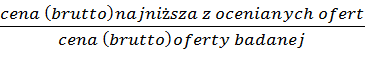            Maksymalnie za to kryterium Wykonawca może otrzymać 60 pktZasady oceny kryterium „Okres gwarancji i rękojmi za wykonane roboty budowlane” [G]poniżej 36 miesięcy		  	-   0 punktów	Od 36 miesięcy do 43 miesięcy	-   10 punkt 	Od 44 miesięcy do 51 miesięcy	-   20 punkty	Od 52 miesięcy do 59 miesięcy	-   30 punkty	Powyżej 59 miesięcy		            -   40 punktów            Maksymalnie za to kryterium Wykonawca może otrzymać 40 punktów.Oferta która przedstawia najwyższy bilans punków (maksymalna liczba przyznanych punktów w oparciu o ustalone kryteria) zostanie uznana za najkorzystniejszą, pozostałe oferty zostaną sklasyfikowane zgodnie z ilością uzyskanych punktów. Realizacja zamówienia zostanie powierzona Wykonawcy, którego oferta odpowiada wszystkim wymaganiom przedstawionym w ustawie – Prawo zamówień publicznych, niniejszej SIWZ oraz który uzyska najwyższą ilość punktów.	Całkowita liczba punktów = C + G	gdzie :	C – ilość przyznanych punktów za kryterium „Cena”	G – ilość przyznanych punktów za kryterium „Okres gwarancji i rękojmi za wykonane 	     roboty budowlane” Sposób oceny ofert – przy ocenie ofert i wyborze oferty najkorzystniejszej komisja przetargowa będzie postępować zgodnie z wymaganiami ustawy oraz kierować się przesłanką określoną w kryterium oceny ofert.Przed szczegółową oceną ofert Zamawiający określi, czy każda z ofert: jest ważna, nie jest sprzeczna z ustawą, spełnia wszystkie warunki określone w SIWZ, nie zawiera oczywistych omyłek pisarskich,  nie zawiera oczywistych omyłek rachunkowych oraz innych omyłek polegających na niezgodności oferty z SIWZ, niepowodujących istotnych zmian w treści oferty.Jeżeli nie można wybrać oferty najkorzystniejszej z uwagi na to, że dwie lub więcej ofert przedstawia taki sam bilans ceny i innych kryteriów oceny ofert, Zamawiający spośród tych ofert wybiera ofertę z najniższą ceną lub najniższym kosztem, a jeżeli zostały złożone oferty o takiej samej cenie lub koszcie, Zamawiający wzywa wykonawców, którzy złożyli oferty, do złożenia w terminie określonym przez Zamawiającego ofert dodatkowych.Rozdział 14. Informacja o formalnościach, jakie powinny zostać dopełnione po wyborze oferty  w celu zawarcia umowy w sprawie zamówienia publicznego.Zamawiający informuje niezwłocznie wszystkich wykonawców o: 	1) wyborze najkorzystniejszej oferty, podając nazwę albo imię i nazwisko, siedzibę 		albo miejsce zamieszkania i adres, jeżeli jest miejscem wykonywania działalności 		Wykonawcy, którego ofertę wybrano, oraz nazwy albo imiona i nazwiska, siedziby albo         miejsca zamieszkania i adresy, jeżeli są miejscami wykonywania działalności wykonawców, którzy złożyli oferty, a także punktację przyznaną ofertom w każdym 	kryterium oceny ofert i łączną punktację,	2) wykonawcach, którzy zostali wykluczeni,	3) wykonawcach, których oferty zostały odrzucone, powodach odrzucenia oferty, a w 	przypadkach o których mowa w art. 89 ust. 4 i 5 ustawy Pzp, braku równoważności lub 	braku spełniania wymagań dotyczących wydajności lub funkcjonalności,	4) unieważnieniu postępowania podając uzasadnienie faktyczne i prawne.2. Zamawiający udostępnia informacje, o których mowa w pkt 2 ppkt 1 na stronie internetowej.3. Jeżeli Wykonawca, którego oferta została wybrana, uchyla się od zawarcia umowy              w sprawie zamówienia publicznego lub nie wnosi wymaganego zabezpieczenia należytego wykonania umowy, Zamawiający może wybrać ofertę najkorzystniejszą spośród pozostałych ofert bez przeprowadzania ich ponownego badania i oceny, chyba że zachodzą przesłanki unieważnienia postępowania, o których mowa w art. 93 ust. 1 ustawy Pzp.Rozdział 15. Wymagania i informacje dotyczące umowy o podwykonawstwo.Wykonawca może powierzyć wykonanie części zamówienia podwykonawcy.W przypadku zamiaru powierzenia części zamówienia Podwykonawcy, Zamawiający żąda:	1)  wskazania przez Wykonawcę  informację o  części zamówienia, których   wykonanie 	zamierza powierzyć Podwykonawcy (załącznik nr 4 do SIWZ),	2) podania przez Wykonawcę nazw (firm) Podwykonawców, którym zamierza    	powierzyć część zamówienia (załącznik nr 4 do SIWZ).      3. Zamawiający nie zastrzega elementu zamówienia, którego Wykonawca nie może podzleca  podwykonawcom.Jeżeli zmiana albo rezygnacja z Podwykonawcy dotyczy podmiotu, na którego zasoby Wykonawca powoływał się, na zasadach określonych w art. 22a ust. 1 ustawy, w celu wykazania spełnienia warunków udziału w postępowaniu, Wykonawca jest obowiązany wykazać Zamawiającemu, iż proponowany inny Podwykonawca lub Wykonawca samodzielnie spełnia je w stopniu nie mniejszym niż Podwykonawca, na którego zasoby Wykonawca powoływał się w trakcie postępowania o udzielenie zamówienia.Wykonawca, podwykonawca, lub dalszy podwykonawca zamówienia na roboty budowlane zamierzający zawrzeć umowę o podwykonawstwo, której przedmiotem są roboty budowlane jest zobowiązany w trakcie realizacji zamówienia publicznego na roboty budowlane do przedłożenia Zamawiającemu projektu tej umowy, przy czym podwykonawca lub dalszy podwykonawca jest obowiązany dołączyć zgodę Wykonawcy na zawarcie umowy o podwykonawstwo o treści zgodnej z projektem umowy.  Umowa o podwykonawstwo i dalsze podwykonawstwo nie może zawierać innych wymagań niż określone w SIWZ. Przede wszystkim umowa taka powinna zawierać  szczególności następujące postanowienia :	-  zakres robót przewidziany do wykonania,	-  termin realizacji,             - wynagrodzenie i terminy płatności,            - sposób rozwiązania umowy z podwykonawcą w przypadku rozwiązania niniejszej umowy.7. Termin zapłaty wynagrodzenia podwykonawcy lub dalszemu podwykonawcy przewidziany w umowie o podwykonawstwo nie może być dłuższy niż 30 dni od dnia doręczenia Wykonawcy, podwykonawcy faktury lub rachunku, potwierdzających wykonanie zleconej podwykonawcy dostawy, usługi lub roboty budowlanej.8. Warunkiem zapłaty przez Zamawiającego należnego wynagrodzenia za odebrane roboty budowlane jest przedstawienie dowodów zapłaty wymagalnego wynagrodzenia podwykonawcom i dalszym podwykonawcom, o których mowa w art. 143c ust. 1 Pzp, biorącym udział w realizacji odebranych robót budowlanych (istotne postanowienia umowy z głównym Wykonawcą.9. Zamawiający, w terminie do 7 dni, zgłasza pisemne zastrzeżenia do projektu umowy o podwykonawstwo, której przedmiotem są roboty budowlane:1)	niespełniającej wymagań określonych w specyfikacji istotnych warunków zamówienia,gdy przewiduje termin zapłaty wynagrodzenia dłuższy niż 30 dni.10. Niezgłoszenie pisemnych zastrzeżeń do przedłożonego projektu umowy o podwykonawstwo, której przedmiotem są roboty budowlane w terminie 7 dni uważa się za akceptację projektu umowy przez Zamawiającego.11. Wykonawca, podwykonawca lub dalszy podwykonawca zamówienia na roboty budowlane przedkłada Zamawiającemu poświadczoną za zgodność z oryginałem kopię zawartej umowy na podwykonawstwo, której przedmiotem są roboty budowlane, w terminie 7 dni od dnia jej zawarcia.12. Zamawiający, w terminie do 7 dni, zgłasza pisemny sprzeciw do umowy o podwykonawstwo, której przedmiotem są roboty budowlane, w przypadkach, o których mowa w pkt 9.)13.  Niezgłoszenie pisemnego sprzeciwu do przedłożonej umowy o podwykonawstwo, której przedmiotem są roboty budowlane, w terminie do 7 dni, uważa się za akceptacje umowy przez zamawiającego.14. Wykonawca, podwykonawca lub dalszy podwykonawca zamówienia na roboty budowlane przedkłada zamawiającemu poświadczoną za zgodność z oryginałem kopię zawartej umowy o podwykonawstwo, której przedmiotem są dostawy lub usługi, w terminie 7 dni od dnia jej zawarcia, z wyłączeniem umów o podwykonawstwo o wartości mniejszej niż 0,5% wartości umowy w sprawie zamówienia publicznego oraz umów o podwykonawstwo, których przedmiot został wskazany przez Zamawiającego w SIWZ jako niepodlegający niniejszemu obowiązkowi. Wyłączenie, o którym mowa w zdaniu pierwszym nie dotyczy umów o podwykonawstwo o wartości większej niż 50 000,00 zł.15. W przypadku, o którym mowa w pkt 9) jeżeli termin zapłaty wynagrodzenia jest dłuższy niż 30 dni, zamawiający informuje o tym wykonawcę i wzywa go do doprowadzenia do zmiany tej umowy pod rygorem wystąpienia o zapłatę kary umownej.16. Przepisy pkt. 5–15 stosuje się odpowiednio do zmian tej umowy o podwykonawstwo.17. Warunki płatności:	1) Zamawiający dokonuje bezpośredniej zapłaty wymagalnego wynagrodzenia 	przysługującego podwykonawcy lub dalszemu podwykonawcy, który zawarł 	zaakceptowaną przez Zamawiającego umowę o podwykonawstwo, której przedmiotem 	są roboty budowlane, lub który zawarł przedłożoną zamawiającemu umowę o 	podwykonawstwo, której przedmiotem są dostawy lub usługi, w przypadku uchylenia się od obowiązku zapłaty odpowiednio przez Wykonawcę, podwykonawcę lub 	dalszego podwykonawcę zamówienia na roboty budowlane,	2) wynagrodzenie, o którym mowa w pkt 1), dotyczy wyłącznie należności powstałych po zaakceptowaniu przez zamawiającego umowy o podwykonawstwo, której 	przedmiotem są roboty budowlane, lub po przedłożeniu Zamawiającemu 	poświadczonej za zgodność z oryginałem kopii umowy o podwykonawstwo, której 	przedmiotem są dostawy lub usługi,	3) bezpośrednia zapłata obejmuje wyłącznie należne wynagrodzenie, bez odsetek, 	należnych podwykonawcy lub dalszemu podwykonawcy,	4) przed dokonaniem bezpośredniej zapłaty Zamawiający jest obowiązany umożliwić Wykonawcy zgłoszenie pisemnych uwag dotyczących zasadności bezpośredniej 	zapłaty wynagrodzenia podwykonawcy lub dalszemu podwykonawcy 	Zamawiający informuje o terminie zgłaszania uwag, nie krótszym niż 7 dni 	od dnia 	doręczenia tej informacji.18. W przypadku zgłoszenia uwag, o których mowa w ust. 17 pkt 4, w terminie wskazanym przez Zamawiającego, Zamawiający może:	1) nie dokonać bezpośredniej zapłaty wynagrodzenia podwykonawcy lub dalszemu 	podwykonawcy, jeżeli Wykonawca wykaże niezasadność takiej zapłaty albo złożyć do depozytu sadowego kwotę potrzebną na pokrycie wynagrodzenia podwykonawcy lub dalszego podwykonawcy w przypadku istnienia zasadniczej wątpliwości 	Zamawiającego co do wysokości należnej zapłaty lub podmiotu, któremu płatność się należy, albo,	2) dokonać bezpośredniej zapłaty wynagrodzenia podwykonawcy lub dalszemu 	podwykonawcy, jeżeli podwykonawca lub dalszy podwykonawca wykaże zasadność 	takiej zapłaty.19. W przypadku dokonania bezpośredniej zapłaty podwykonawcy lub dalszemu podwykonawcy zamawiający potrąca kwotę wypłaconego wynagrodzenia z wynagrodzenia należnego Wykonawcy.20. Konieczność wielokrotnego dokonywania bezpośredniej zapłaty podwykonawcy lub dalszemu podwykonawcy lub konieczność dokonania bezpośrednich zapłat na sumę większa niż 5% wartości umowy w sprawie zamówienia publicznego może stanowić podstawę do odstąpienia od umowy w sprawie zamówienia publicznego przez Zamawiającego.21. Powyższe przepisy nie naruszają praw i obowiązków Zamawiającego, Wykonawcy, podwykonawcy i dalszego podwykonawcy wynikających z przepisów art. 647(1) ustawy z dnia 23 kwietnia 1964 r. – Kodeks cywilny.22. Wykonawca przyjmuje pełną odpowiedzialność cywilną za wszelkie wyrządzone przez Wykonawcę, jego podwykonawców i dalszych podwykonawców szkody osobiste i majątkowe wobec osób trzecich, które mogą powstać w związku z wykonywaniem niniejszej umowy oraz za roszczenia odszkodowawcze wynikające z prawomocnych orzeczeń sadowych, obejmujących roszczenia związane z wyrządzonymi przez Wykonawcę, podwykonawców i dalszych podwykonawców szkodami związanymi z wykonaniem niniejszego przedmiotu zamówienia łącznie z wszelkimi wynikającymi z tego tytułu kosztami, które zostałyby skierowane do Zamawiającego lub przedsiębiorstw pozostających pod jego kontrolą osób upoważnionych do ich reprezentacji pracowników i innych osób działających w imieniu Zamawiającego.Rozdział 16. Unieważnienie postępowania.Zamawiający unieważnia postępowanie w przypadku zaistnienia okoliczności przewidzianych w art. 93 ust. 1 i 1a ustawy Pzp.O unieważnieniu postępowania o udzielenie zamówienia Zamawiający zawiadamia równocześnie wszystkich Wykonawców, którzy:1) ubiegali się o udzielenia zamówienia – w przypadku unieważnienia postępowania przed upływem terminu składania ofert,2) złożyli oferty – w przypadku unieważnienia postępowania po upływie terminu składania ofert, podając uzasadnienie faktyczne i prawne.Rozdział 17. Warunki umowy.Przyjęcie warunków przetargu jest jednoznaczne z przyjęciem projektu umowy proponowanego przez Zamawiającego.Podpisana umowa musi być zgodna z SIWZ, a także z ofertą przetargową.Przedmiotowa umowa wymaga precyzyjnego określenia zobowiązań, których wykonania oczekuje Zamawiający płacąc umowne w drodze przetargu wynagrodzenie tj. za zakres objęty umową i wynikający z treści postanowień tej umowy, z którą Wykonawca ma nie tylko obowiązek zapoznać się, ale i podjąć decyzję czy w ogóle jest  w stanie ją wykonać – jeśli nie, to z oczywistych względów nie powinien składać oferty, której wybór rodzi określone prawem skutki - odpowiedzialność na zasadach  art. 474 KC. Zapisy projektu umowy nie podlegają negocjacjom po upływie terminu składania ofert i nie mogą być zmieniane i uzupełniane. Ewentualne propozycje zmian do projektu umowy, proponowane przez Wykonawcę uczestniczącego w przedmiotowym postępowaniu, muszą zostać zgłoszone pisemnie do Zamawiającego. Wykonawca może wprowadzić zmiany do projektu umowy nie później niż na 2 dni przed upływem terminu składania ofert - pod warunkiem, że wniosek o zmianę treści umowy wpłynął do Zamawiającego nie później niż do końca dnia, w którym upływa połowa wyznaczonego terminu składania ofert. Propozycje ewentualnych zmian zapisów projektu umowy muszą być opatrzone nazwą składającego je Wykonawcy. Odpowiedzi Zamawiającego zostaną niezwłocznie przesłane wszystkim uczestnikom postępowania i będą dla nich wiążące.Zamawiający podpisze umowę z Wykonawcą, który przedłoży najkorzystniejszą ofertę z punktu widzenia kryteriów przyjętych w niniejszej specyfikacji i spełniać będzie warunki SIWZ.Rozpoczęcie realizacji przedmiotu umowy nastąpi niezwłocznie po podpisaniu umowy.O miejscu i terminie podpisania umowy Zamawiający powiadomi wybranego Wykonawcę.Zakazuje się zmian postanowień zawartej umowy w stosunku do treści oferty, na podstawie której dokonano wyboru Wykonawcy, chyba że zachodzą okoliczności 
o których mowa w art. 144 ust. 1 pkt 1) – 6) ustawy Pzp.Na podstawie art. 144 ust. 1 pkt 1 ustawy Pzp, Zamawiający przewiduje możliwość dokonania zmian postanowień umowy zawartej z wybranym wykonawcą w następujących przypadkach:	1)    Terminy wykonania robót przedłuża się o ile przeszkoda spowodowana jest :	a)  przez okoliczność, za którą odpowiedzialny jest Zamawiający,		b)  przez siłę wyższą, 		d) zawieszenia robót przez Zamawiającego		e) wystąpienia okoliczności, których strony umowy nie były w stanie przewidzieć, 		pomimo zachowania należytej staranności,       		f) przez niekorzystne warunki atmosferyczne, niepozwalające na realizację robót, dla 		których określona odpowiednimi normami technologia wymaga właściwych 			warunków atmosferycznych.Przedłużenie terminu wykonania robót nastąpi o tyle dni, ile trwała przeszkoda w ich wykonaniu bez możliwości ubiegania się o odszkodowanie przez Wykonawcę. Podstawą do przesunięcia terminu jest  wniosek Wykonawcy dostarczony Zamawiającemu, 2)    Po akceptacji Zamawiającego - zmiany podwykonawców,3)   Po akceptacji Zamawiającego - zmiana osób, przy pomocy których Wykonawca realizuje przedmiot umowy, na inne legitymujące się co najmniej równoważnymi uprawnieniami i kwalifikacjami, o których mowa w ustawie Prawo budowlane lub innych ustawach a także w SIWZ,4)  Zmiany wynagrodzenia Wykonawcy. Zmiany postanowień umowy będą mogły nastąpić 
w następujących okolicznościach: zmiany ustawowej wysokości VAT, w przypadku gdy w trakcie realizacji przedmiotu umowy nastąpi zmiana stawki VAT dla robót objętych przedmiotem umowy. Strony dokonają odpowiedniej zmiany wynagrodzenia umownego - dotyczy to części wynagrodzenia za roboty, których w dniu zmiany stawki VAT jeszcze nie wykonano i nie zafakturowano.5)  Konieczność wykonania zamówień dodatkowych lub robót zamiennych, opóźniających lub wstrzymujących realizację robót zasadniczych - termin wykonania zamówienia może ulec zmianie o okres odpowiadający wstrzymaniu lub opóźnieniu wykonywania robót zasadniczych z tego powodu - jeżeli przy zachowaniu należytej staranności z uwzględnieniem profesjonalnego charakteru Wykonawcy nie można było uniknąć zmiany terminu wykonania umowy.6) Strony dopuszczają zmianę umowy w zakresie terminu wykonania umowy, ograniczenia zakresu umowy i związanej z tym zmiany wynagrodzenia, w razie gdy pandemia COVID-19 ma wpływ na wykonanie zamówienia, a wykonawca wykaże ścisły związek pomiędzy tą sytuacją, a brakiem możliwości wykonania umowy, jej części lub w umownym terminie.Zmianę postanowień zawartych w umowie uznaje się ze istotną jeżeli zachodzą okoliczności o których mowa w art. 144 ust. 1e pkt 1) – 2) ustawy Pzp.W razie zaistnienia istotnej zmiany okoliczności powodującej, że wykonanie umowy nie leży w interesie publicznym, czego nie można było przewidzieć w chwili zawarcia umowy, lub dalsze wykonywanie umowy może zagrozić istotnemu interesowi bezpieczeństwa państwa lub bezpieczeństwu publicznemu, Zamawiający może odstąpić od umowy w terminie 30 dni od dnia powzięcia wiadomości o tych okolicznościach.W przypadku o którym mowa w pkt 11, Wykonawca może żądać wyłącznie wynagrodzenia należnego z tytułu wykonania części umowy.Zamawiający może rozwiązać umowę, jeżeli zachodzą okoliczności o których mowa 
w art. 145a  i art. 146 ustawy Pzp.W przypadkach o których mowa w art. 145a ustawy Pzp, Wykonawca może żądać wyłącznie wynagrodzenia należnego z tytułu wykonania części umowy.Projekt umowy stanowi załącznik nr 7 do SIWZ.Rozdział 18.  Zabezpieczenie należytego wykonania umowy.Zamawiający nie wymaga wniesienia zabezpieczenia należytego wykonania umowy. Rozdział 19. Pouczenie o środkach ochrony prawnej przysługujących Wykonawcy w toku postępowania o udzielenie zamówienia.Środki ochrony prawnej przysługują Wykonawcy, uczestnikowi konkursu, a także innemu podmiotowi, jeżeli ma lub miał interes w uzyskaniu danego zamówienia oraz poniósł lub może ponieść szkodę w wyniku naruszenia przez Zamawiającego przepisów ustawy Pzp.Odwołanie przysługuje wyłącznie od niezgodnej z przepisami ustawy czynności Zamawiającego podjętej w postępowaniu o udzielenie zamówienia publicznego lub zaniechania czynności, do której Zamawiający jest zobowiązany na podstawie ustawy, z tym, że w postępowaniu którego wartość zamówienia jest mniejsza niż kwoty określone w przepisach wydanych na podstawie art. 11 ust. 8 ustawy Pzp, odwołanie przysługuje wyłącznie wobec czynności: określenia warunków udziału w postępowaniu,1) wykluczenia odwołującego z postępowania o udzielenie zamówienia,2) odrzuceniu oferty odwołującego,3) opisu przedmiotu zamówienia,4) wyboru najkorzystniejszej oferty.Wykonawca może w terminie przewidzianym do wniesienia odwołania poinformować    Zamawiającego o niezgodnej z przepisami ustawy czynności podjętej przez niego lub zaniechaniu czynności, do której jest on zobowiązany na podstawie ustawy, na które nie przysługuje odwołania na podstawie art. 180 ust. 2 ustawy Pzp. W przypadku uznania zasadności przekazanej informacji Zamawiający powtarza czynności albo dokonuje czynności zaniechanej, informując o tym wykonawców w sposób przewidziany w ustawie dla tej czynności. Na czynności te nie przysługuje odwołanie, z zastrzeżeniem art. 180 ust. 2 ustawy Pzp.Odwołanie powinno wskazywać czynności lub zaniechanie czynności Zamawiającego, której zarzuca się niezgodność z przepisami ustawy, zawierać zwięzłe przedstawienie zarzutów, określać żądanie oraz wskazywać okoliczności faktyczne i prawne uzasadniające wniesienie odwołania.Odwołanie wnosi się do Prezesa Izby w formie pisemnej lub w postaci elektronicznej podpisane bezpiecznym podpisem elektronicznym weryfikowanym przy pomocy ważnego kwalifikowanego certyfikatu lub równoważnego środka, spełniającego wymagania dla tego rodzaju podpisu.Odwołujący przesyła kopię odwołania Zamawiającemu przed upływem terminu do wniesienia odwołania w taki sposób, aby mógł on zapoznać się z jego treścią przed upływem tego terminu. Domniemywa się, iż Zamawiający mógł zapoznać się z treścią odwołania przed upływem terminu do jego wniesienia jeżeli przesłanie jego kopii nastąpiło przed upływem terminu do jego wniesienia przy użyciu środków komunikacji elektronicznej.Odwołanie wnosi się w terminie 5 dni od dnia przesłania informacji o czynności Zamawiającego stanowiącej podstawę jego wniesienia – jeżeli zostały przesłane w sposób określony w art. 180 ust. 5 ustawy Pzp, albo w terminie 10 dni – jeżeli zostały przesłanie w inny sposób – w przypadku gdy wartość zamówienia jest mniejsza niż kwoty określone w przepisach wydanych na podstawie art. 11 ust. 8 ustawy Pzp.Odwołanie wobec treści ogłoszenia o zamówieniu i wobec postanowień specyfikacji istotnych warunków zamówienia wnosi się w terminie 5 dni od dnia zamieszczenia ogłoszenia w Biuletynie Zamówień Publicznych lub specyfikacji istotnych warunków zamówienia na stronie internetowej.Odwołanie wobec czynności innych niż określone w punkcie 7 i 8 wnosi się w terminie       5 dni od dnia, w którym powzięto lub przy zachowaniu należytej staranności można było powziąć wiadomość o okolicznościach stanowiących podstawę jego wniesienia.Jeżeli Zamawiający nie opublikował ogłoszenia o zamiarze zawarcia umowy lub mimo takiego obowiązku nie przesłał Wykonawcy zawiadomienia o wyborze oferty najkorzystniejszej, odwołanie wnosi się nie później niż w terminie:1)15 dni od dnia zamieszczenia w Biuletynie Zamówień Publicznych ogłoszenia o udzieleniu zamówienia,2)1 miesiąca od dnia zawarcia umowy, jeżeli Zamawiający nie zamieścił w Biuletynie Zamówień Publicznych, ogłoszenia o udzieleniu zamówienia.    Procedurę odwoławczą stosuje się zgodnie z działem VI „Środki ochrony prawnej” ustawy Pzp.Rozdział 20. Informacje dodatkowe.Zamawiający informuje, że nie przewiduje zawarcia umowy ramowej.Zamawiający informuje, że nie przewiduje aukcji elektronicznej.Zamawiający informuje, że nie przewiduje ustanowienia dynamicznego systemu zakupów.Zamawiający informuje, że nie przewiduje zwrotu kosztów udziału w postępowaniu.Zamawiający informuje, że nie przewiduje wymagań, o których mowa w art. 29 ust.4 Pzp.Zamawiający informuje, że nie przewiduje możliwości udzielenia zaliczek na poczet wykonania zamówienia.Zamawiający informuje, że przed wszczęciem przedmiotowego postępowania przetargowego nie przeprowadza dialogu technicznego.    Zamawiający nie przewiduje możliwości udzielenia zamówień, o których mowa w art. 67 ust. 1 pkt 6 ustawy Pzp.Rozdział 21. Postanowienia końcowe.W sprawach nieuregulowanych niniejszą specyfikacją mają zastosowanie przepisy ustawy z dnia 29 stycznia 2004r. – Prawo zamówień publicznych wraz z aktami wykonawczymi do ustawy oraz przepisy Kodeksu cywilnego.Rozdział 22. Klauzula informacyjna RODOZgodnie z art. 13 ust. 1 i 2 rozporządzenia Parlamentu Europejskiego i Rady (UE) 2016/679 z dnia 27 kwietnia 2016r. w sprawie ochrony osób fizycznych w związku z przetwarzaniem danych osobowych i w sprawie swobodnego przepływu takich danych oraz uchylenia dyrektywy 95/46/WE (ogólne rozporządzenie o ochronie danych) (Dz. Urz. UE L 119 z 04.05.2016, str. 1), dalej „RODO”, informuję, że:Administratorem danych osobowych Wykonawcy jest Zarząd Dróg Gminnych we Włoszakowicach, ul. Karola Kurpińskiego 29, 64-140 Włoszakowice;Kontakt z inspektorem ochrony danych osobowych w Zarządzie Dróg Gminnych we Włoszakowicach możliwy jest za pośrednictwem adresu e-mail: iod@wloszakowice.pl;Dane osobowe przetwarzane będą na podstawie art. 6 ust. 1 lit. c RODO w celu związanym niniejszym postępowaniem o udzielenie zamówienia publicznego;Odbiorcami danych osobowych Wykonawcy będą osoby lub podmioty, którym udostępniona zostanie dokumentacja postępowania w oparciu o art. 8 oraz art. 96 ust. 3 ustawy z dnia 29 stycznia 2004r. - Prawo zamówień publicznych (tj. Dz. U. z 2019r. poz. 1843) ;Dane osobowe Wykonawcy będą przechowywane, zgodnie z art. 97 ust. 1 ustawy Pzp, przez okres 4 lat od dnia zakończenia postępowania o udzielenie zamówienia, a jeżeli czas trwania umowy przekracza 4 lata, okres przechowywania obejmuje cały czas trwania umowy;Obowiązek podania przez Wykonawcę danych osobowych bezpośrednio dotyczących Wykonawcy jest wymogiem ustawowym określonym w przepisach ustawy Pzp, związanym z udziałem w postępowaniu o udzielenie zamówienia publicznego; konsekwencje niepodania określonych danych wynikają z ustawy Pzp;W odniesieniu do danych osobowych Wykonawcy decyzje nie będą podejmowane w sposób zautomatyzowany, stosownie do art. 22 RODO;Wykonawca posiada:- na podstawie art. 15 RODO prawo dostępu do danych osobowych Wykonawcy dotyczących,- na podstawie art. 16 RODO prawo do sprostowania swoich danych osobowych, - na podstawie art. 18 RODO prawo żądania od administratora ograniczenia przetwarzania danych osobowych z zastrzeżeniem przypadków, o których mowa w art. 18 ust. 2 RODO,- prawo wniesienia skargi do Prezesa Urzędu Ochrony Danych Osobowych, gdy uzna Pan/Pani, że przetwarzanie danych osobowych Pani/Pana dotyczących narusza przepisy RODO,nie przysługuje Pani/Panu:- w związku z art. 17 ust. 3 lit. b, d lub e RODO prawo do usunięcia danych osobowych,- prawo do przenoszenia danych osobowych, o których mowa w art. 20 RODO,- na podstawie art. 21 RODO prawo sprzeciwu, wobec przetwarzania danych osobowych, gdyż podstawą prawną przetwarzania Pani/Pana danych osobowych jest art. 6 ust. 1 lit. c RODO.Rozdział 23. Załącznikami do niniejszej specyfikacji istotnych warunków zamówienia są:Załącznik nr 1 – formularz ofertowy,Załącznik nr 2 – oświadczenie Wykonawcy o niepodleganiu wykluczeniu oraz spełnieniu warunków udziału w postępowaniu, o którym mowa w art. 25a ust. 1 ustawy Pzp,Załącznik nr 3 – wykaz osób wskazanych w rozdziale 5 pkt 3 ppkt 1 SIWZ, które będą skierowane przez Wykonawcę do realizacji zamówienia,Załącznik nr 4 – Informacja o podwykonawcach, Załącznik nr 5 – Oświadczenie Wykonawcy o przynależności albo braku przynależności do tej samej grupy kapitałowej,Załącznik nr 6 – Oświadczenie w sprawie powstania obowiązku podatkowego u Zamawiającego, Załącznik nr 7 - projekt umowy, Załącznik nr 8  – przedmiar robót,Załącznik nr 9 – zakres robót,Załącznik nr 10 - opis przedmiotu,Załącznik nr 11 – kanalizacja deszczowa zakres robót,Załącznik nr 12 -  SST przebudowywanej drogi,Załącznik nr 13 – rys. konstrukcja drogi.Lp.KryteriumZnaczenie procentowe kryteriumMaksymalna ilość punktów jakie może otrzymać oferta za dane kryterium1.Cena [C]60 %60 punktów2.Okres gwarancji i rękojmi na wykonane roboty budowlane [G]40 %40 punktów